Publicado en Barcelona, Sant Feliu de Llobregat el 12/12/2018 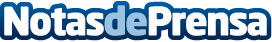 Éxito en la presentación de las nuevas instalaciones de NOFEREl innovador grifo Concept3, futuro best seller de la compañía se presentó ante un nutrido grupo de prensa y clientesDatos de contacto:FERNANDO COMAFC COMUNICACIÓN667636336Nota de prensa publicada en: https://www.notasdeprensa.es/exito-en-la-presentacion-de-las-nuevas Categorias: Nacional Interiorismo Cataluña Restauración Consumo Construcción y Materiales http://www.notasdeprensa.es